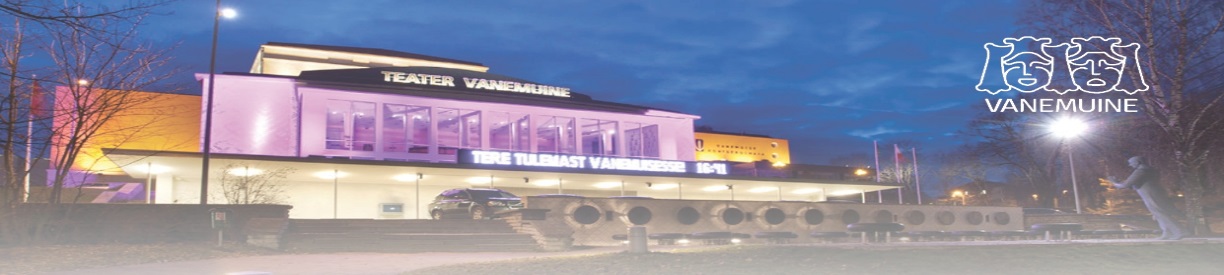 Vabariikliku puuetega inimeste XXIII  kultuurifestivali kava Tartus 1.-2.juuni 2018 Vanemuise kontserdimajas1.juuni kavaKl. 10.00 – 10.20  Kultuurifestivali avamine, kollektiivide ja üksikesinejate defilee,           		  tervitusedKl. 10.20 – 10.30  MTÜ Iseseisev Elu „Tantsuvelled“  Juh. Merike VingelKl. 10.30 – 10.45   Pärnu PÜ näitetrupp kavaga „Kuld“. Juh. Margus Oopkaup          Kl. 10.45 – 10.55  MTÜ Iseseisev Elu solist Juhan Vingel. Klaveril Rein Bleive               	   Juh. Merike Vingel Kl. 10.55 – 11.10   Võru PIK ansambel „Elurõõm“. „Suvised meloodiad“    Juh. Heino PehkKl. 11.10 – 11.20  Võru PIK üksikesineja Tiiu Must kavaga „Oli kord…“Kl. 11.20  –11.25  Soolotantsija Maire Tomera.  I osa kavastKl. 11.25 – 11.35  Joel Mürk akordionil „Klassikast rahvamuusikani“    Juh. Olga KostjukovitšKl. 11.35 – 11.50  SA Pärnu Haigla Psühhiaatriakliiniku  Päevakeskuse näitering.    „Heldur 13 ehk Alimendid“. Juh. Margus Oopkaup  Kl. 11.50 – 12.00  Võru PIK üksikesineja Paula Rammul. Juh. Heino PehkKl. 12.00 – 12.15  Tartu PIK ansambel „Laululind“. „Muusika on rõõmu  jaoks“  Juh. Ragne Jõgeva  Kl. 12.15 – 12.20  Soolotantsija Maire  Tomera  II osa kavastKl. 12.20 – 12.30  Võru PIK solist Heino Kardsepp. Klaveril Heino PehkKl. 12.30 – 12.50  Võru PIK kapell „Vimp“ kavaga „Kevad südames“    Juh. Pauline Rammul Kl. 12.50 – 13.15   VAHEAEGKl. 13.15 – 13.35 Tartu PIK ansambel „Lauluviis“. „Laulud, mis ei aegu“                Juh. Ragne JõgevaKl. 13.35 – 13.45  Kirill Kazakov. Sooloesineja klaverilKl. 13.45 – 14.05  Pärnu PÜ ansambel „Rannapiigad  ja kaptenid“. „ Kevadtervitused  		  Pärnust“. Juh. Elo Kesküla                                                                                                    Kl. 14.05 – 14.10 Tartu II Muusikakooli õpilane Delisa Filippov klaveril.                              Juh. Tiiu Ernits Kl. 14.10 – 14.15 Tartu II Muusikakooli õpilane Sten-Erich Virkus klaveril.                              Juh. Jelena Michaelis		        Kl. 14.15 – 14.25 Põhja-Eesti PÜ solist Eduard NehhaevKl. 14.25 -  14.45 SA Jõgeva Haigla Päevakeskus. „Elust enesest“. Juh. Laile SukkKl. 14.45 -  14.55 Pärnu PÜ solist Valdur Kalt. „Ruttan rõõmuga“Kl. 14.55 -  15.20 Narva EENAR „Narvskije Kazatski. Juh. Ljubov Zvereva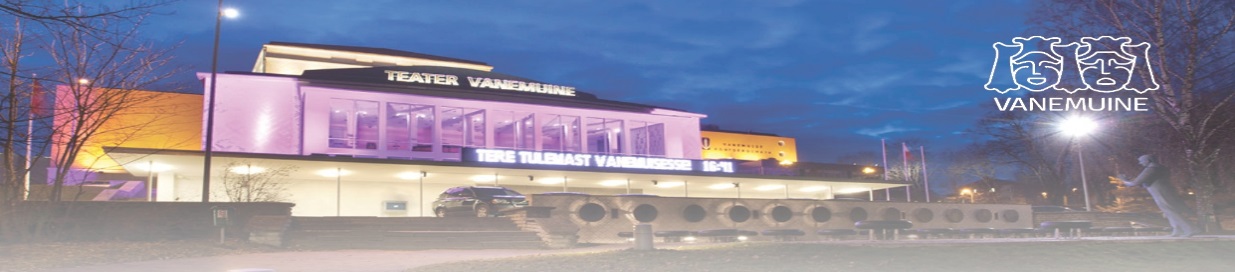 Vabariikliku puuetega inimeste XXIII kultuurifestivali kava Tartus 1.-2.juuni 2018 Vanemuise kontserdimajas2.juuni kavaKl. 10.00 – 10.15  Kollektiivide ja üksikesinejate defileeKl. 10.15 – 10.35  LEPÜ ansambel kavaga „Kuldne elu“. Juh. Marlene leopardKl. 10.35 – 10.55  Aile ja Veronika kavaga „Rõõm  muusikast“. Juh. Veronika SõstarKl. 10.55 – 11.05  LEPÜ solist Jelena Kudrjašova. „Mu hinges heliseb laul“  Kitarril Einar  KõivKl. 11.05 – 11.20  MTÜ Kodukotuse ansambel „Eha“. „Rõõmus kodutee“  Juh. Anneli VilbasteKl. 11.20 – 11.30  Jõhvi Erivajadustega Noorte näitering kavaga „Isand“                                Juh. Raili TammKl. 11.30  –11.45  Ansambel „Aroonia“. „Mis on ehtne, see on ehtne“                                Juh. Anneli VilbasteKl. 11.45 – 12.10 Külalisesineja ansambel „Talisman“  (žürii ei hinda)Kl. 12.10 – 12.20  Solist Maarja Kaplinski. Klaveril Rein Bleive   Juh. German Gholami Torres-PardoKl. 12.20 – 12.40 Tartu PIK solist Tõnis Kalmre. Juh. Elve KalmreKl. 12.40  - 13.00 VAHEAEGKl. 13.00 – 13.25  Saaremaa PIK ansambel „Viu“. „Hingekeeles“. Juh. Avo Lehisto  Kl. 13.25 – 14.10  Festivali lõpetamine, autasustamineHea inimene!Tule vaatama ja kaasa elama! Saad osaleda publiku lemmiku valimisel ja seeläbi ise osaleda loteriis. Sissepääs prii!